Saison 2018/2019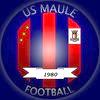 Documents à fournir pour l’inscription : à remplir au stylo noir de préférenceFiche d’inscription dûment remplie Demande de licence :Pour une nouvelle inscription : tamponnée par le médecin, signée par le licencié ou son représentant légal, partie « assurance » rempliePour un renouvellement : remplir le questionnaire médical (si vous avez répondu OUI à 1 ou plusieurs questions, faire tamponnée par le médecin)Une photo d’identité (obligatoire)Une photocopie de pièce d’identité (pour les nouveaux licenciés)Le règlement de la cotisation annuelle (selon tableau ci-après)Possibilité de payer par chèques (à l’ordre de l’US MAULOISE), espèces et bons loisirs. Vous avez également la possibilité de régler en plusieurs fois (4 maximum) : dans ce cas remettre tous les chèques en y inscrivant au dos les dates d’échéance.TOUT DOSSIER INCOMPLET SERA REFUSÉ.Catégories d’âges et tarifs saison 2018-2019*Le montant de la cotisation comprend la licence, les chaussettes et la tenue de match.Contacts :Secrétaire : Roxane LAURENT 06.22.07.30.94Mail : usmaulefoot@gmail.comSite internet : http://us-maule.footeo.com/CatégorieAnnée de NaissanceTarifs*U6-U7(5 ans révolu)2013-2012120 €U8-U92011-2010120 €U10-U112009-2008130 €U12-U132007-2006130 €U14-U152005-2004140 €U16-U172003-2002140 €SéniorsNé avant 1999150 €VétéransNé avant 1982150 €